الاسم:..........................                                   بسم الله الرحمن الرحيمالفصل:.................                   اختبار التفكير الناقد – ثالث متوسط – الفصل الدراسي الثالث                                                             عام 1443هــ - الفترة الثانية          السؤال الأول:           # ضعي المصطلحات الآتية في الفراغ المُناسب لها:       (الروابط القضوية – القياس – القضية البسيطة – الحد الأكبر)1-......................: هو محمول المقدمة الكبرى.2-......................: هي روابط لغوية نستخدمها للربط بين القضايا البسيطة فتحولها إلى قضايا مركبة.3-......................: تتكون من معنيين مفردين لا يمكن فصلهما دون فقدان المعنى.4-......................: يتم فيه الانتقال من قضيتين إلى قضية جديدة تمثل نتيجة لازمة عن هاتين القضيتين.السؤال الثاني: 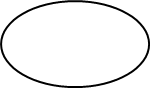 # اختاري الإجابة الصحيحة لما يأتي :1-تُسمى الكلمة المتكررة في المقدمتين في القياس:   *الحد الأكبر.                                  * الحد الأوسط.                  * الحد الأصغر.2-بعض الحيوانات ليست متوحشة - بعض ما هو متوحش آكل لحوم - بعض آكلات اللحوم ليست متوحشة القاعدة التي تم مخالفتها في المثال السابق:   *لا إنتاج من مقدمتين جزئيتين.             *القياس صحيح.              *لا إنتاج من كبرى جزئية وصغرى سالبة.3-الخيل والليل والبيداء تعرفني. تعتبر العبارة السابقة:  *قضية صادقة.                                *قضية كاذبة.                 *ليست قضية منطقية4-الجو اليوم ليس ممطرًا. الرمز المناسب لهذه القضية:  *ع                                           *~ع                              *ع.ل5-كل علم نافع -  الفيزياء علم. النتيجة الصحيحة للمثال السابق:  *إذن الفيزياء نافع.                        *إذن علم الفيزياء.              *إذن نفع الفيزياء.6-كل الأزهار جميلة -  الياسمين زهر -  الياسمين جميل. المقدمة الصغرى في المثال السابق هي:  *كل الأزهار جميلة.                       *الياسمين زهر.                 *الياسمين جميل.7-القضية التي تناسب الرمز (ــــــ>):  *العمل نور.                           *إذا تفوقت فسوف نخرج إلى نزهة.    *إذا وفقط إذا أخذت تطعيمًا مضادًا لكورونا فستصعد إلى الطائرة. 8-في قضية الفصل نستخدم الأداة....... للتعبير عن الفصل ورمز الرابط........  *(ليس) ورمزها     (~)                *(و) ورمزها (.)                       *(أو) ورمزها  (V)                                                                                                      اقلبي الورقةالسؤال الثالث:                                                                   # ضعي علامة (صح) أو (خطأ) أمام العبارات الآتية:1-لايمكن استخلاص نتيجة من مقدمتين سالبتين.                                                                                     (          )2-يعيننا القياس على ترتيب وتنظيم الأفكار حتى نخرج بنتائج منطقية.                                                             (          )3-نطلق في مجال الاستدلال المنطقي مصطلح القضية على الجملة الخبرية.                                                        (          )4-تكذب قضية الشرط في حالة واحدة فقط إذا صدق المقدم وكذب التالي.                                                           (          )5-دائمًا ينزل الحد الأوسط في النتيجة.                                                                                                 (          )6-إذا كانت إحدى المقدمتين سالبة وجب أن تكون النتيجة موجبة.                                                                  (          )7-يجب أن تنتمي القضية إلى لغةٍ بعينها.                                                                                              (          )8-إذا وفقط إذا فاز الفريق بالمباراة القادمة سيحصل على الكأس. نوع القضية في العبارة السابقة قضية شرط.               (          )سؤال مُساعد:#العلا مدينة سياحية والجبيل مدينة صناعية. الصورة الرمزية الصحيحة للقضية السابقة هي  :  *ق                                      *مVق                                     *م.ق#الشعراء ليسوا منافقين -  بعض المنافقين فصحاء - بعض الشعراء ليسوا فصحاء. سبب عدم صحة شكل القياس في المثال السابق:  *لا إنتاج من مقدمتين جزئيتين.      *النتيجة ينقصها سور.                  *المقدمة الكُبرى ينقصها سور.         انتهت الأسئلة                                       وفقك الله للإجابة الصائبة                       معلمتك / بدور الأسمري                                                          20